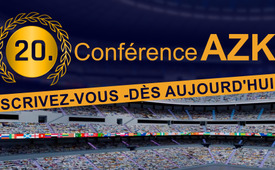 20e conférence de l'AZK ! L'été n'a pas que le football à offrir ! - INSCRIVEZ-VOUS DÈS AUJOURD'HUI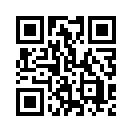 Cet été, AZK vous invite à sa conférence anniversaire ! AZK - Coalition Anti Censure est l'une des plus grandes plateformes d'Europe pour l'information indépendante. Diversité garantie : tous les orateurs sont d'éminents experts dans leur domaine. L'AZK est un lieu où naît un nouvel espoir, un nouveau courage et des liens du cœur : venez rencontrer des personnes de votre région qui partagent les mêmes idées que vous lors de la 20e AZK ! Inscrivez-vous dès aujourd'hui sur : www.anti-zensur.info/azk20 - Nous vous dirons quand et où vous pourrez participer près de chez vous ! - Tout est gratuit.anniversaire !
20e AZK
depuis 2008, l'une des plus grandes plateformes d'Europe pour une information libre.

N'hésitez pas à nous contacter ! Nous vous dirons quand et où vous pouvez participer près de chez vous !

INSCRIVEZ-VOUS ICI : www.anti-zensur.info/azk20

Des intervenants de haut niveau feront le point sur la situation mondiale actuelle à l'occasion de la conférence anniversaire. Diversité garantie : tous les orateurs sont d'éminents experts dans leur domaine.

Comme d'habitude, le choix des intervenants sera une surprise. Voici ce que nous pouvons révéler : ce sera varié, international et digne d'une conférence anniversaire ! Ivo Sasek, le fondateur de l'AZK, guidera cette conférence et un programme musical varié encadrera la journée.

Traduction simultanée en plusieurs langues.
Manifestation d'une journée - tout est gratuit, y compris les repas.

Visiteurs de l'AZK :
"Je suis à chaque fois impressionné et je rentre chez moi avec la chair de poule et des palpitations."
"Les conférences sont très intéressantes, et vraiment nécessaires à notre époque !"
"Ici, tout est vraiment représenté [...] Ce schéma « gauche/droite », qui s’impose en quelques petits clics, est complètement dépassé.
"Il fallait que je vive si vieux pour connaitre ça ! Merci beaucoup !"


Inscrivez-vous dès aujourd'hui sur :
www.anti-zensur.info/azk20


Un collaborateur AZK de votre région vous informera de la date et des possibilités de participation ! Rencontrez des personnes de votre région qui partagent les mêmes idées que vous lors de la 20e AZK ! - 20e AZK - Une opportunité unique - un temps fort international !de es.Sources:-Cela pourrait aussi vous intéresser:#IvoSasek-fr - Ivo Sasek-fr - www.kla.tv/IvoSasek-fr

#CensureDesMedias - Censure des médias - www.kla.tv/CensureDesMedias

#FormationNonCensuree - Formation non censurée - www.kla.tv/FormationNonCensuree

#Medias-fr - Médias - www.kla.tv/Medias-fr

#AZK-fr - Conférence anti censure - www.kla.tv/AZK-fr

#AZK20-fr - 20e conférence AZK - www.kla.tv/AZK20-fr

#Apercu - Aperçu - www.kla.tv/ApercuKla.TV – Des nouvelles alternatives... libres – indépendantes – non censurées...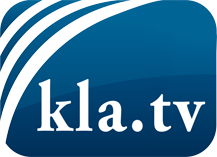 ce que les médias ne devraient pas dissimuler...peu entendu, du peuple pour le peuple...des informations régulières sur www.kla.tv/frÇa vaut la peine de rester avec nous! Vous pouvez vous abonner gratuitement à notre newsletter: www.kla.tv/abo-frAvis de sécurité:Les contre voix sont malheureusement de plus en plus censurées et réprimées. Tant que nous ne nous orientons pas en fonction des intérêts et des idéologies de la système presse, nous devons toujours nous attendre à ce que des prétextes soient recherchés pour bloquer ou supprimer Kla.TV.Alors mettez-vous dès aujourd’hui en réseau en dehors d’internet!
Cliquez ici: www.kla.tv/vernetzung&lang=frLicence:    Licence Creative Commons avec attribution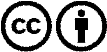 Il est permis de diffuser et d’utiliser notre matériel avec l’attribution! Toutefois, le matériel ne peut pas être utilisé hors contexte.
Cependant pour les institutions financées avec la redevance audio-visuelle, ceci n’est autorisé qu’avec notre accord. Des infractions peuvent entraîner des poursuites.